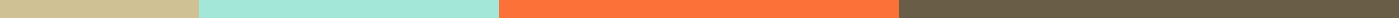 Sample Letter Introducing YourselfHello [Recipient's Name],I hope this message finds you in good spirits. My name is [Your Name], and I recently had the pleasure of joining [Event/Group/Organization] as a [Your Role]. I wanted to take a moment to reach out and introduce myself.A little about me - I come from a background in [Your Background] and have always been passionate about [Your Passion]. I believe that [Your Belief/Interest] is crucial, and I strive to apply this principle in both my personal and professional life.Joining [Event/Group/Organization] is a thrilling step for me, as it aligns perfectly with my interests in [Interest Related to Event/Group/Organization]. I am eager to contribute my skills and experience while also learning from fellow members.I am looking forward to connecting with you and the rest of the team. Please feel free to reach out if you have any advice, or simply to say hello. You can contact me at [Your Contact Information]. Let’s make the most of this wonderful opportunity together!Best wishes,[Your Name]
[Your Role]
[Your Contact Information]